Модуль исполнения контрактов по ЗМОИсполнение договора по закупкам малого объемаЗаключенные договоры заказчик может увидеть у себя в личном кабинете, в разделе «Контракты и договоры» выбираем «реестр коммерческих договоров и устанавливаем параметр «ЗМО»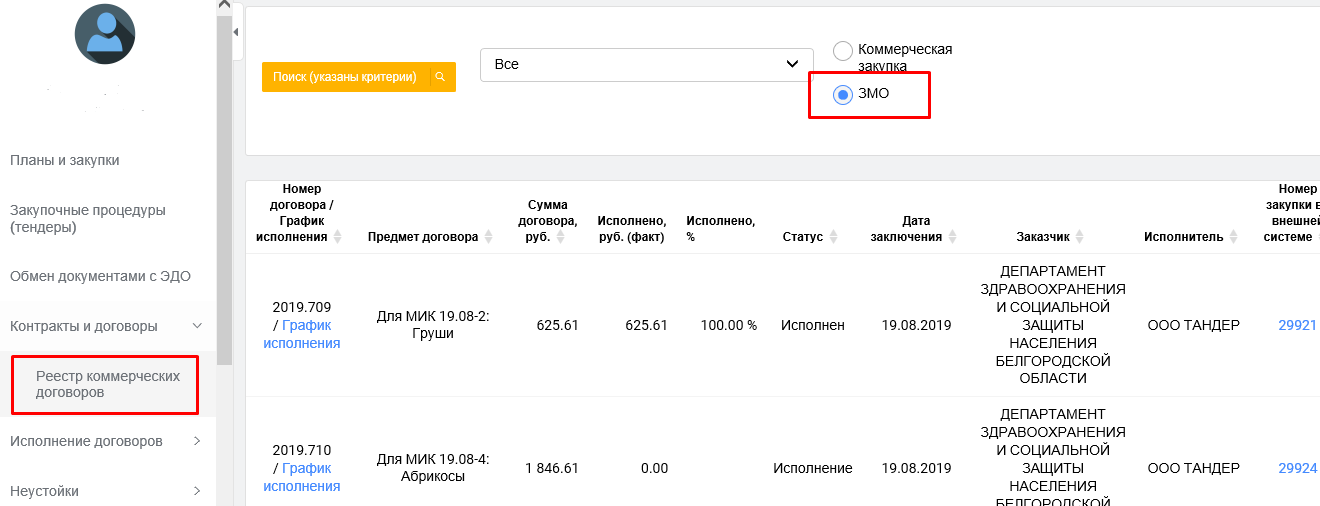 Далее, нажав на голубую ссылку «График исполнение»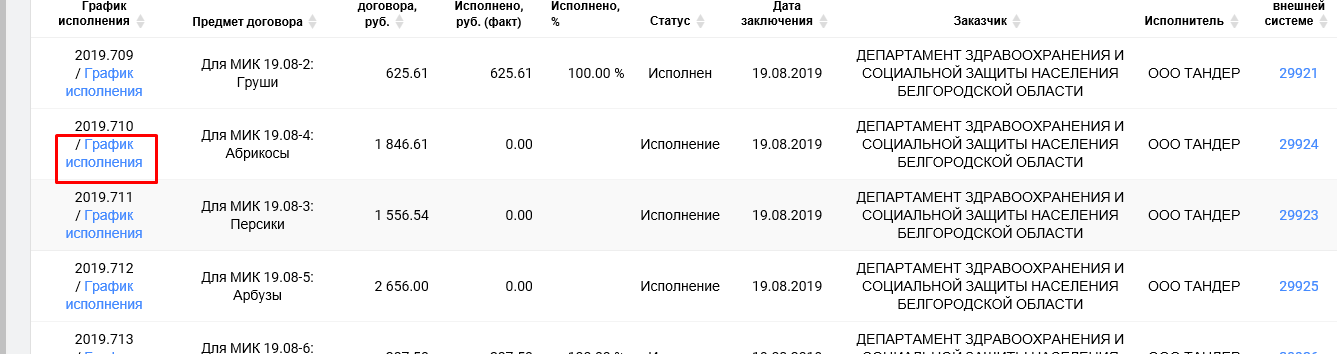 заходим в сам договор и кликаем на вкладку «Исполнение обязательств».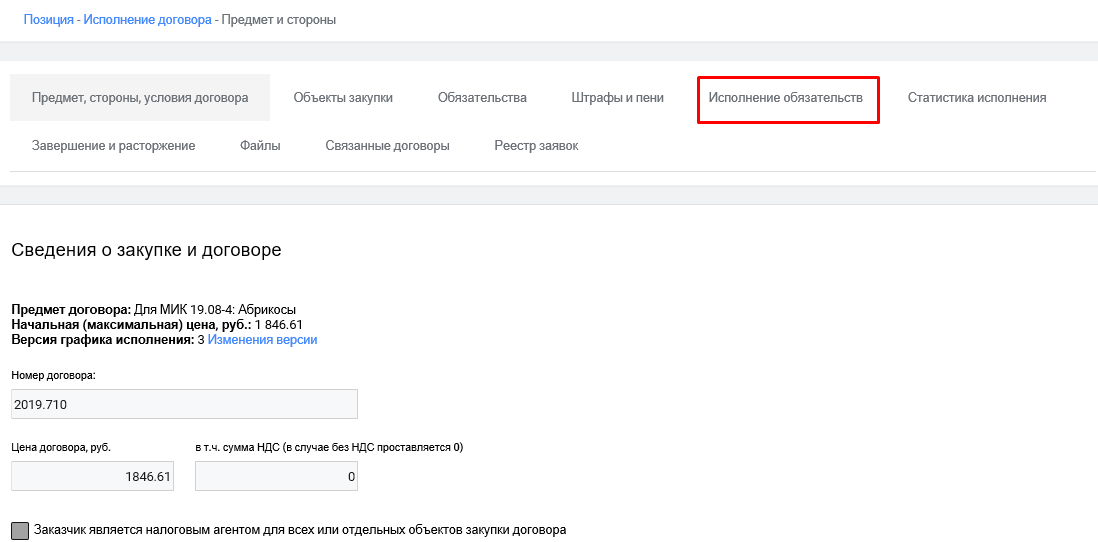 Здесь мы видим все обязательства по договору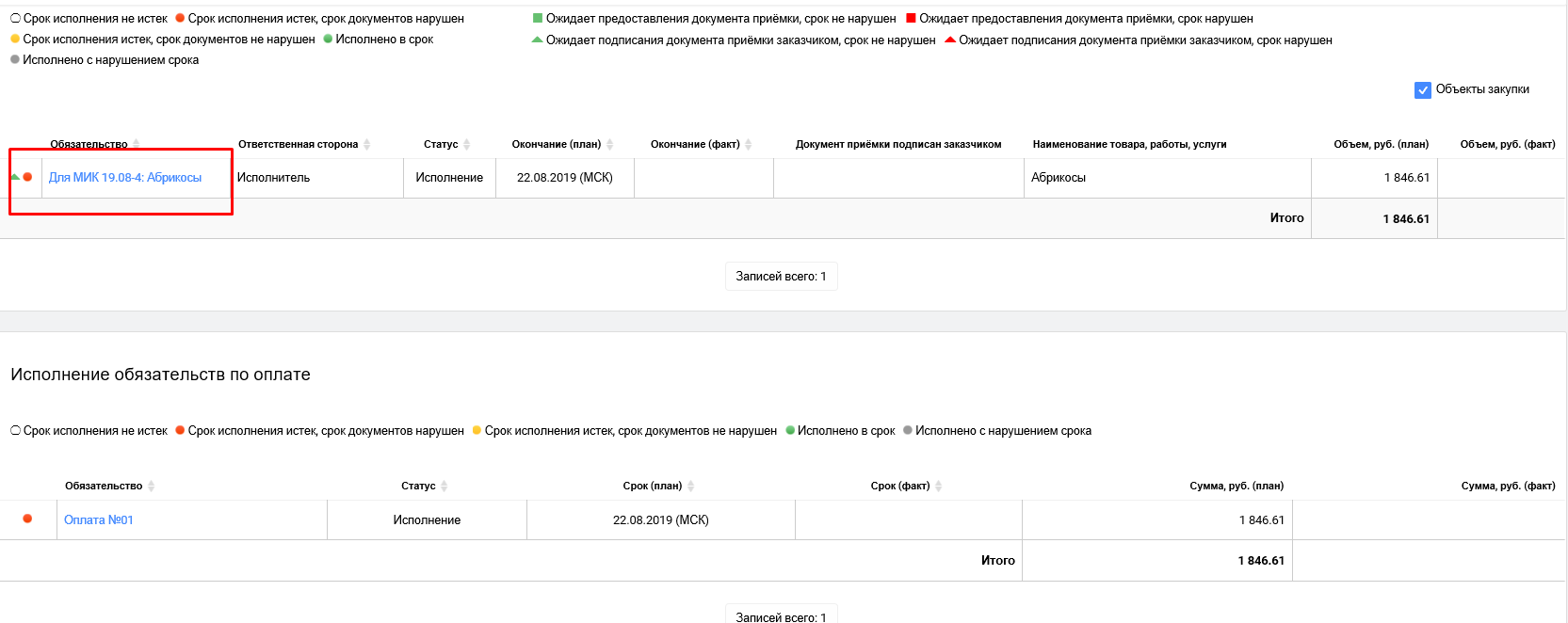 Заходим в само обязательство, а затем в документ приемки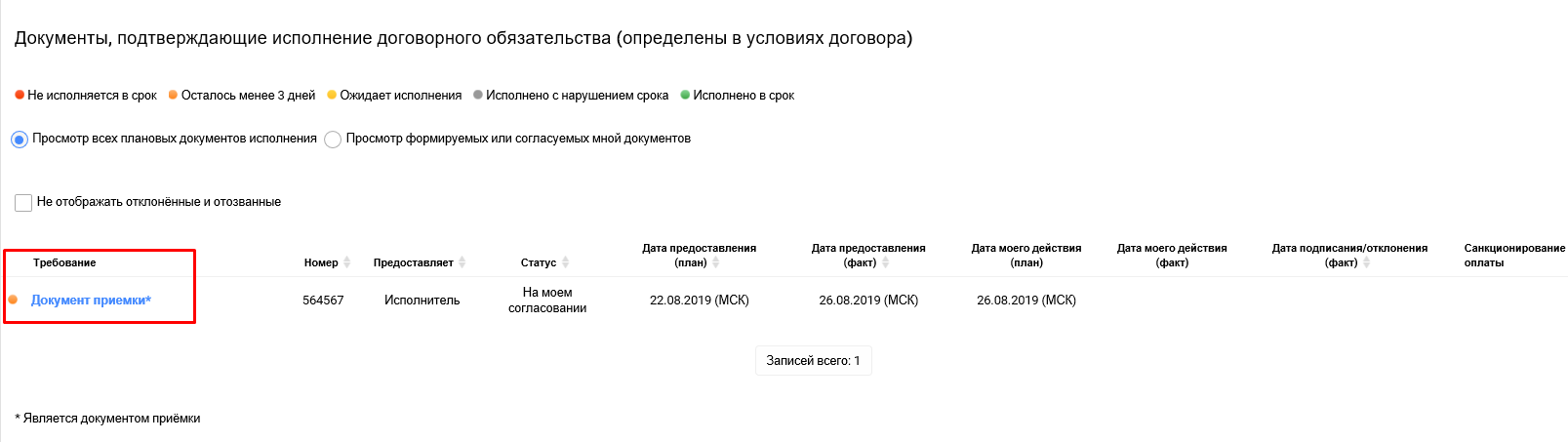 Также в подписанный и отправленный документ от исполнителя можно попасть через раздел «Уведомление» 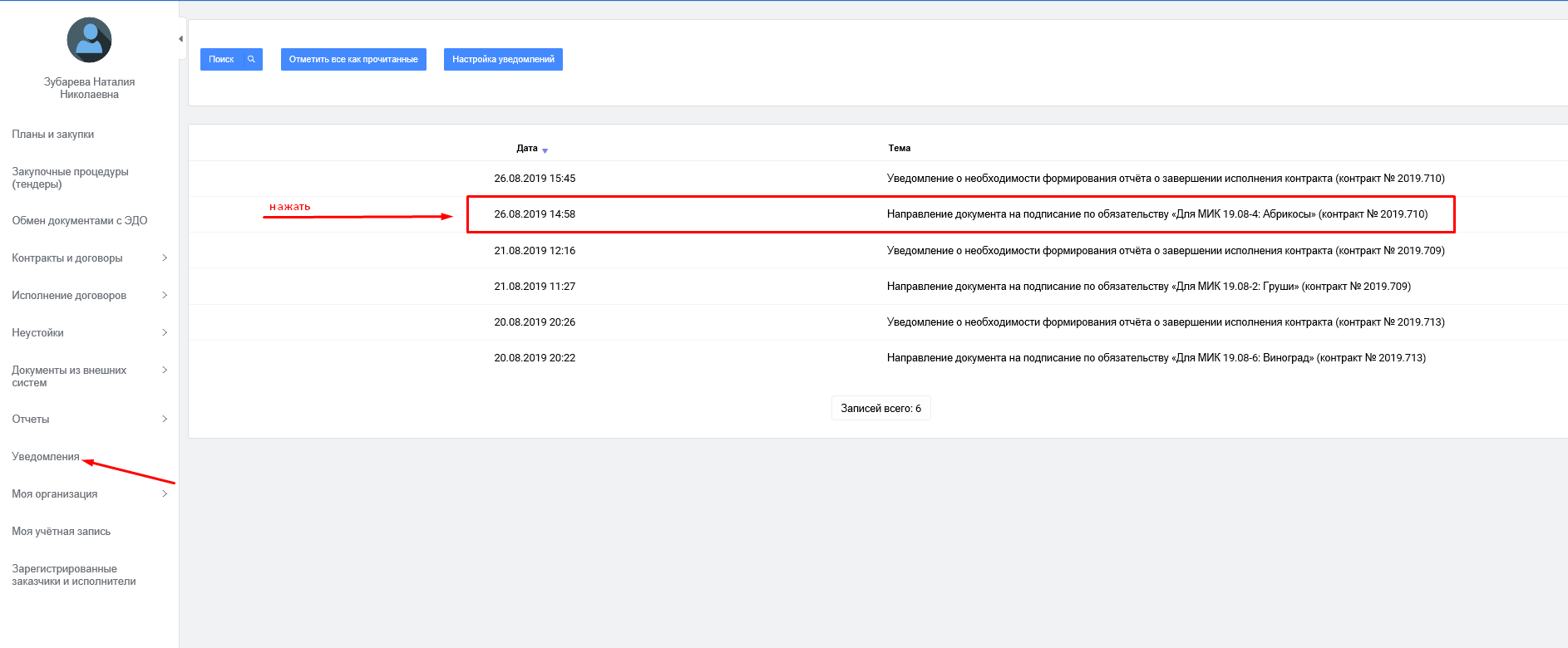 И кликаем на ссылку документ приемки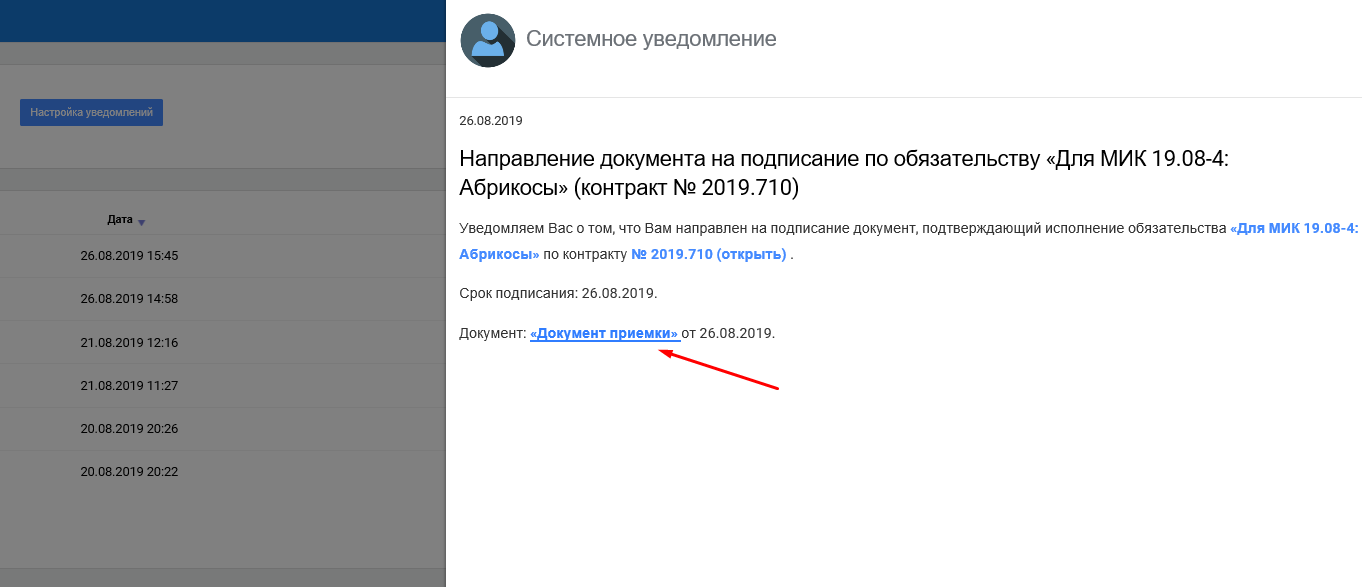 Просматриваем сведения о документе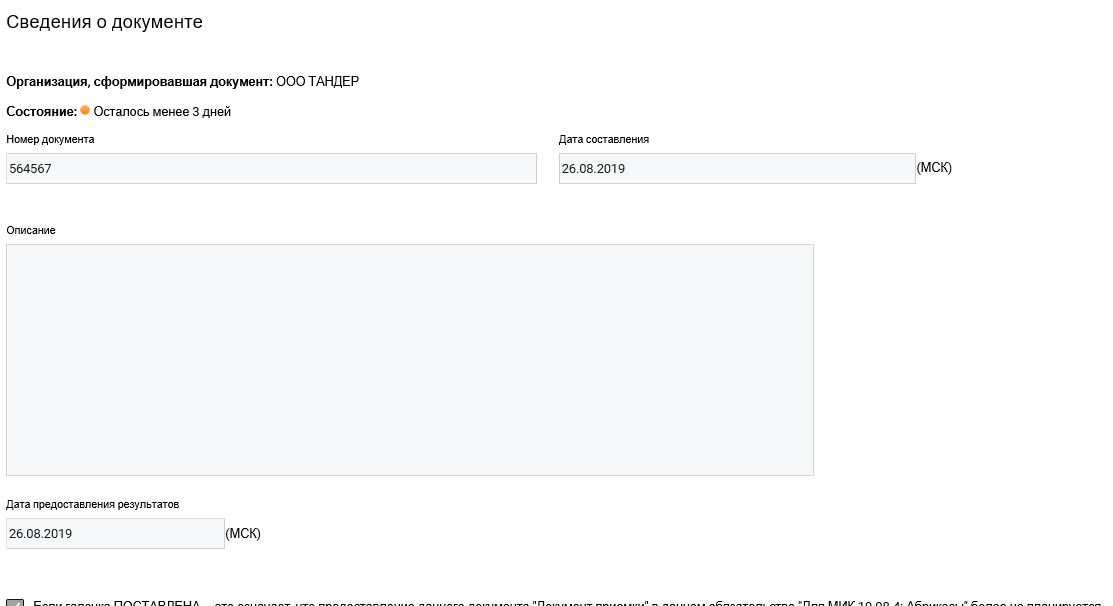 Сведения о товарах, работах услугах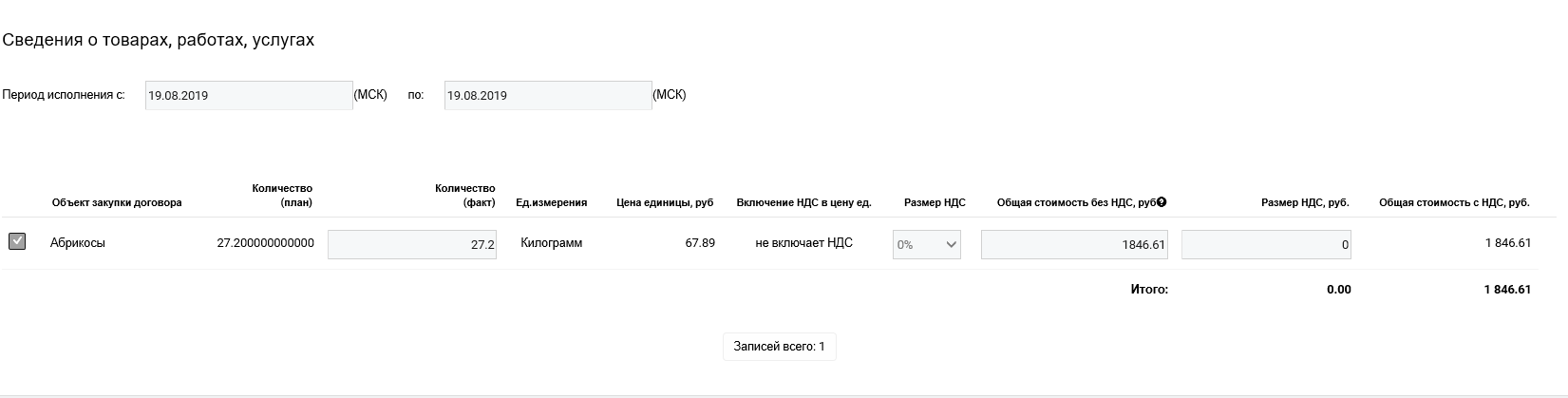 Скачать и просмотреть документ, загруженный исполнителем можно по ссылке внизу страницы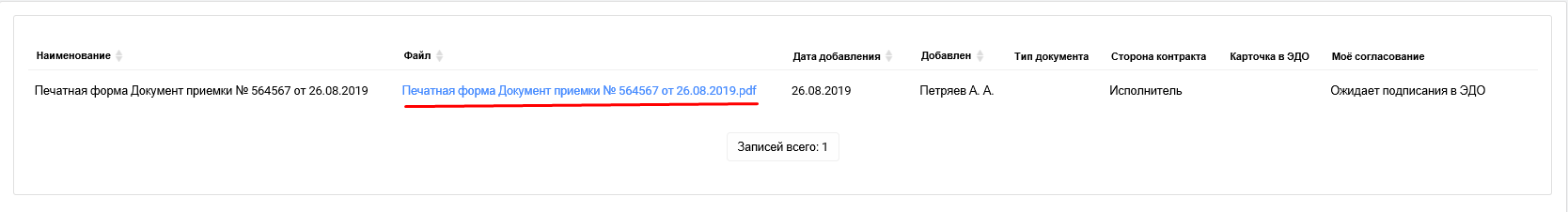 Далее добавляем подписанта нажав на кнопку «добавить текущего пользователя» и заполняем обязательные поля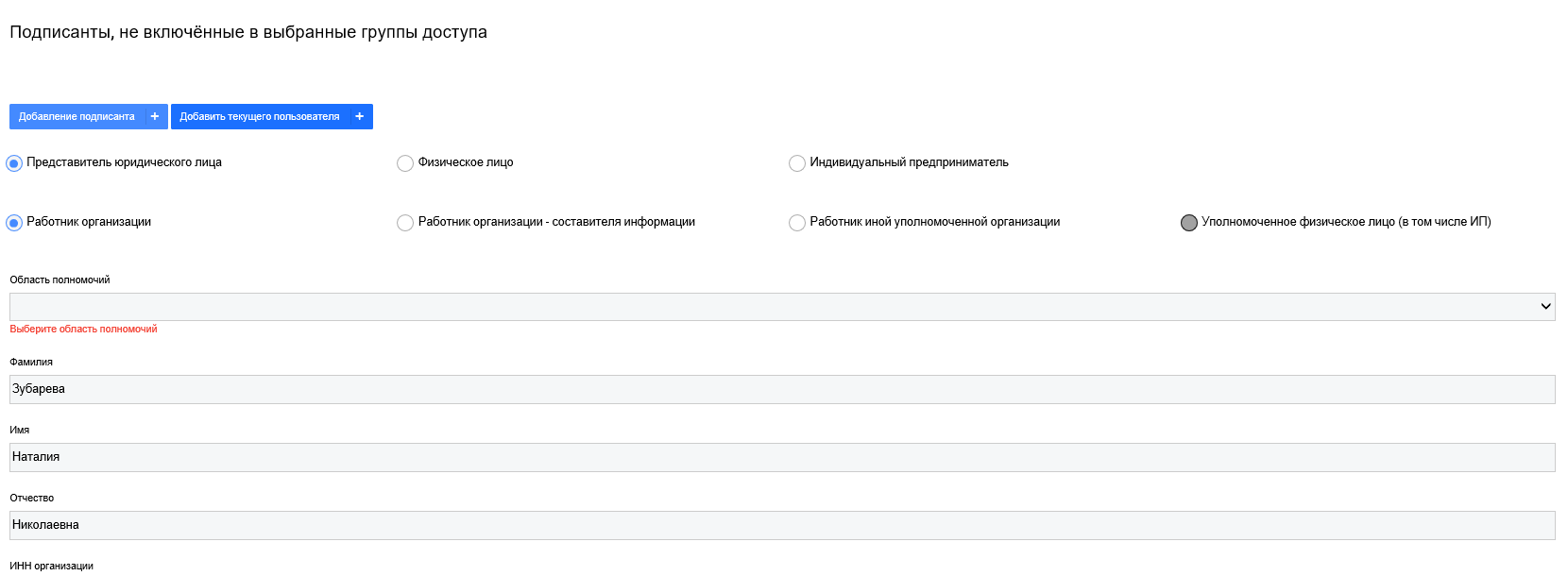 Ставим чек-бокс «Результирующая подпись» и нажимаем «Сохранить»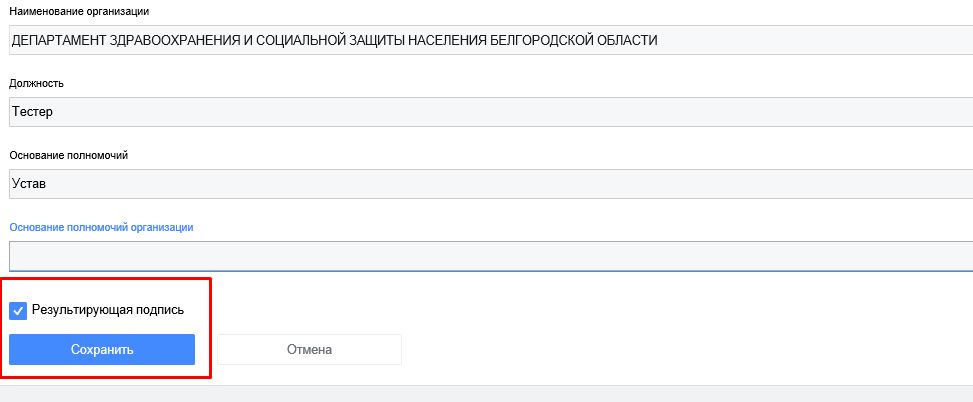 После того как документ рассмотрен заказчиком, принимается решение об отклонении или подписании документа.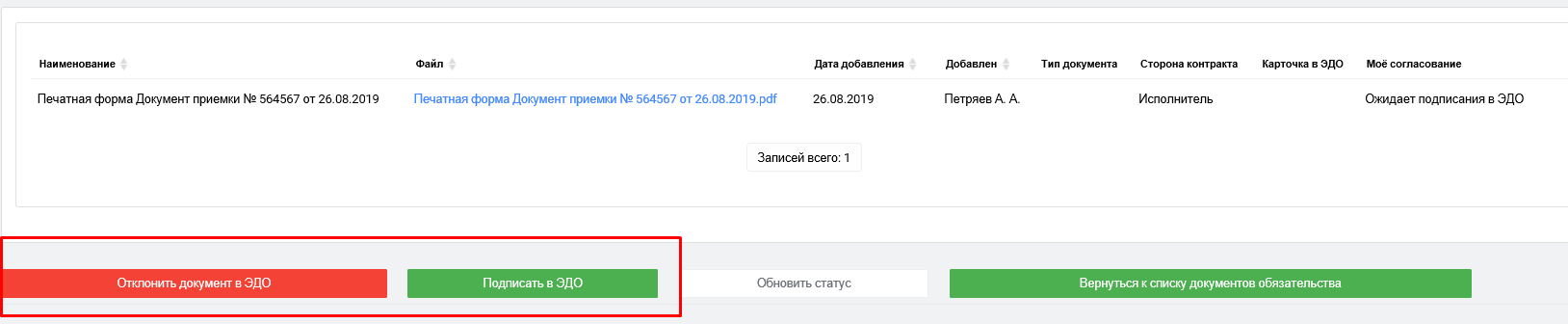 Нажимаем на кнопку «Подписать в ЭДО» переходим в систему ЭДО, формируем и подписываем извещение о доставке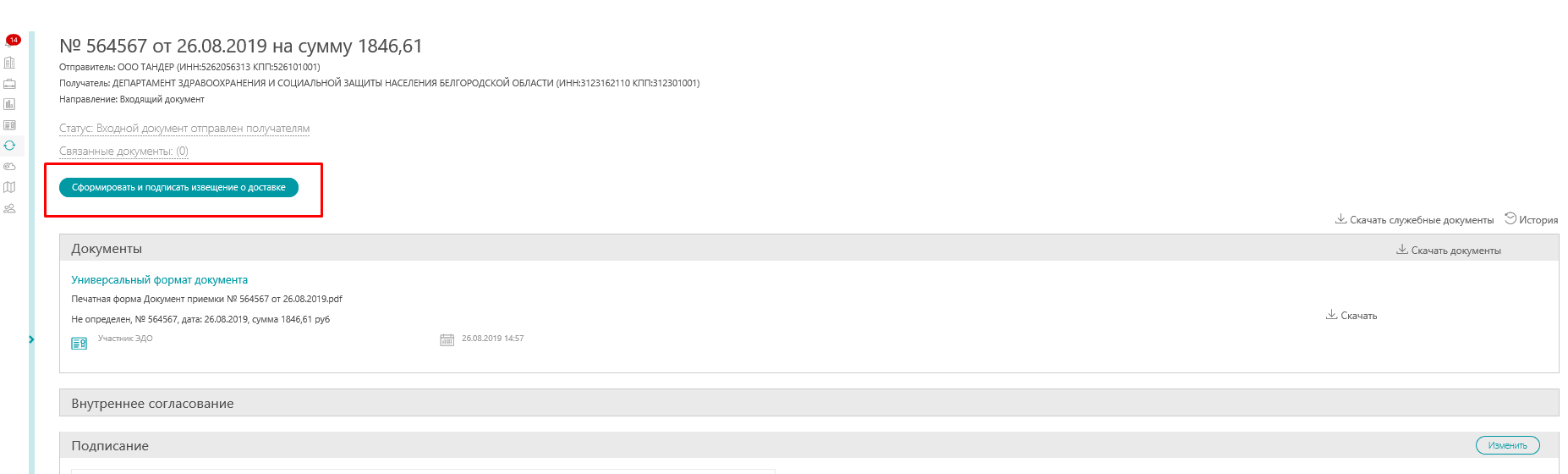 Затем подписываем сам документ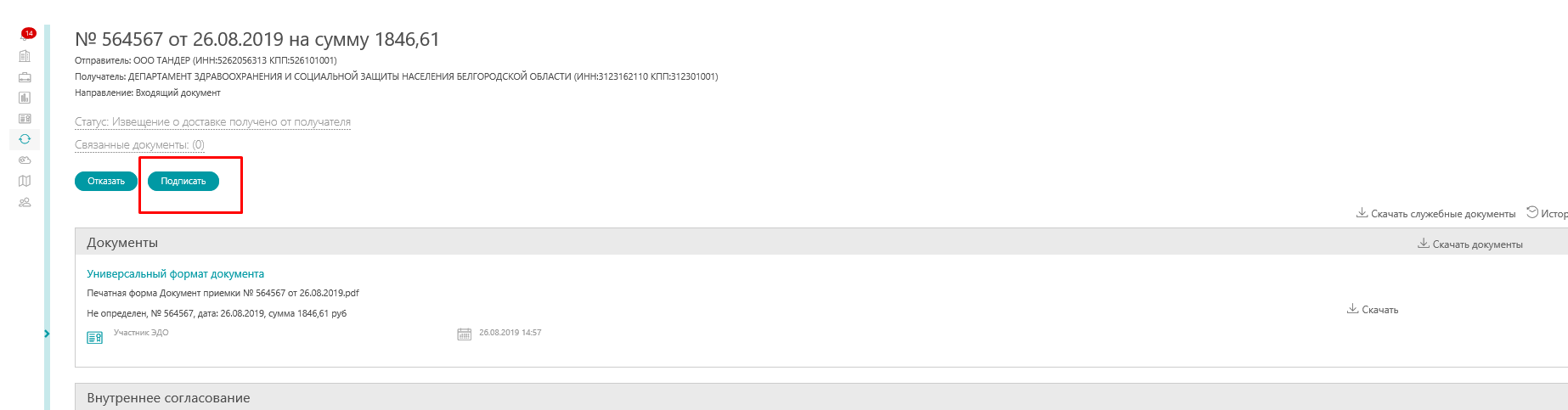 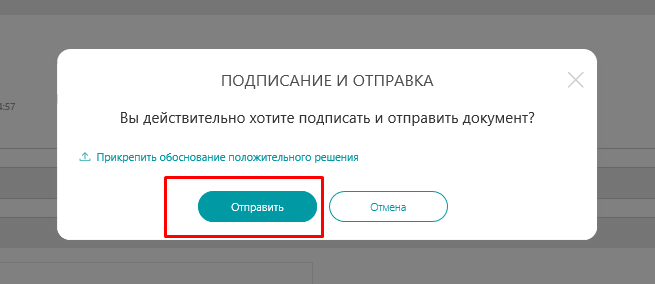 После того как документ подписался, переходим в МИК и видим смену статуса документа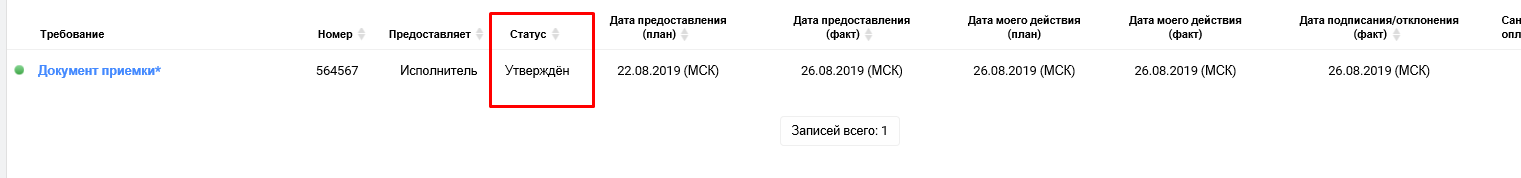 Оплата по договоруПереходим в обязательство по оплате 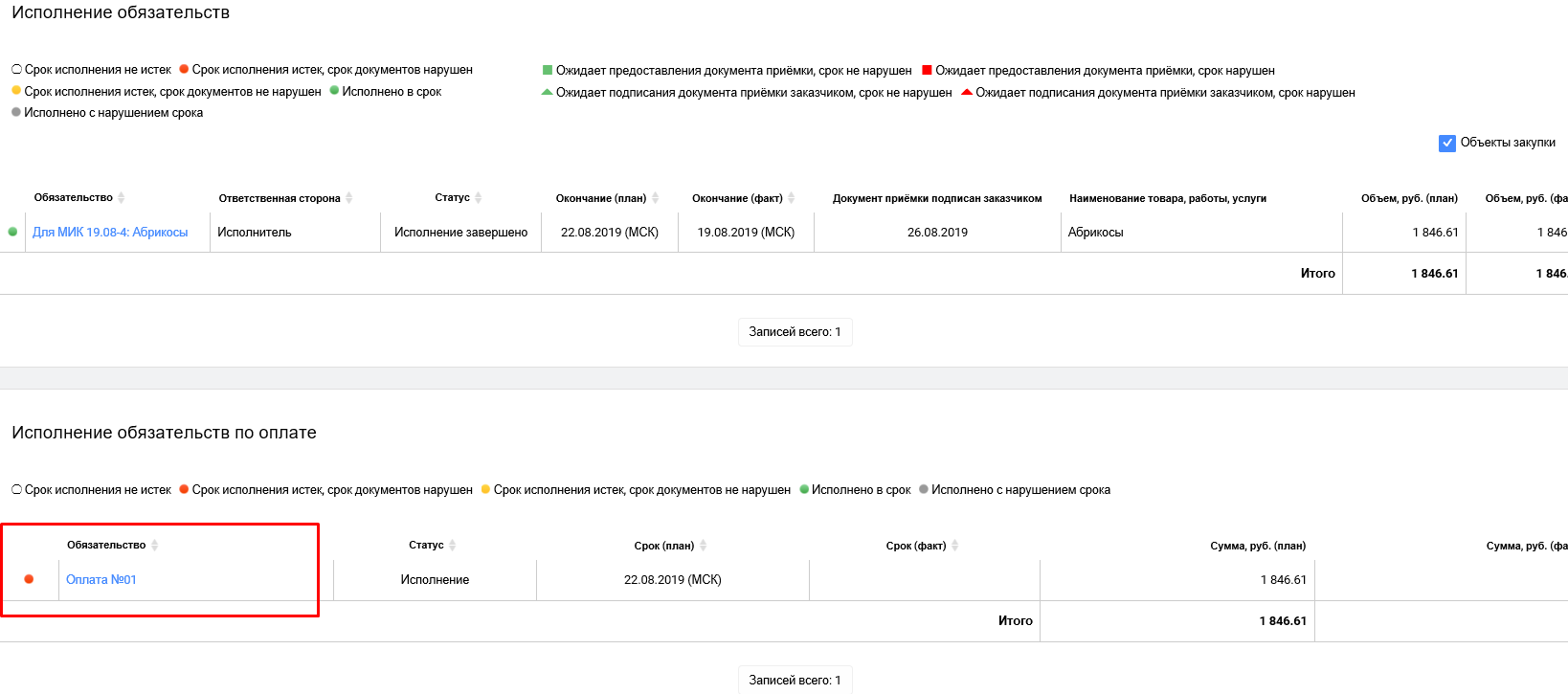 Заходим в документ оплаты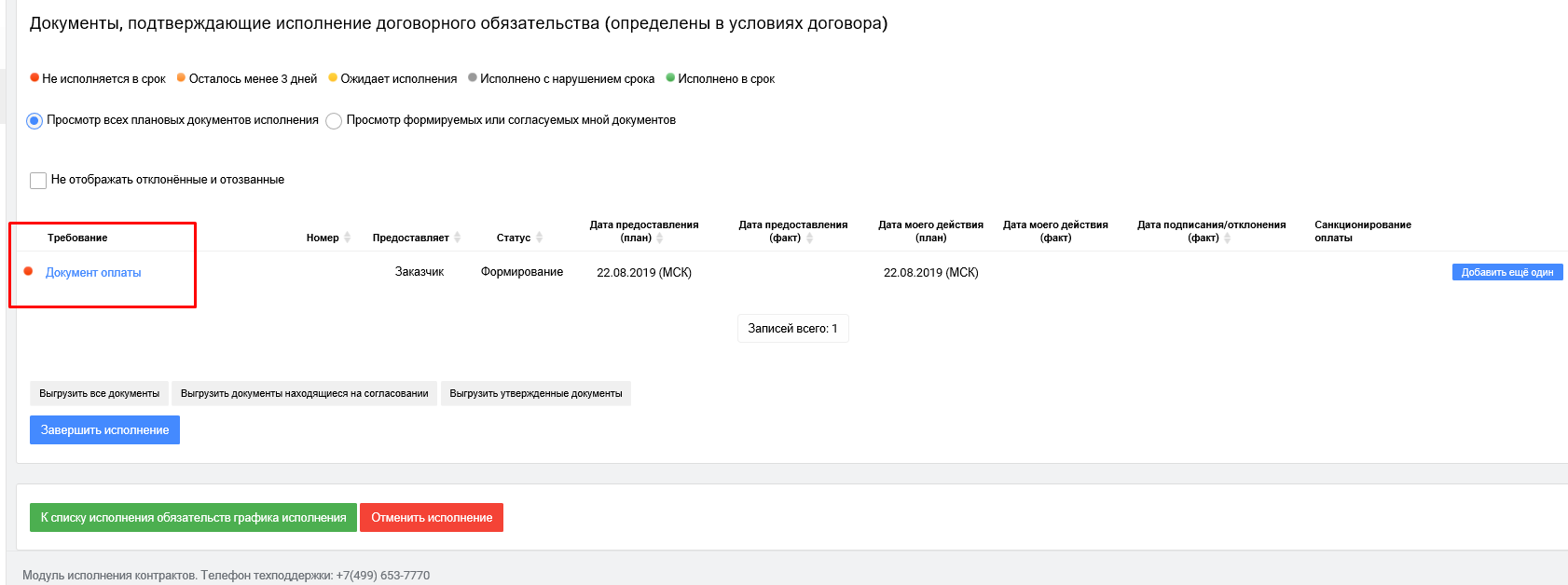 Формируем сведения о документе, заполняем обязательные поля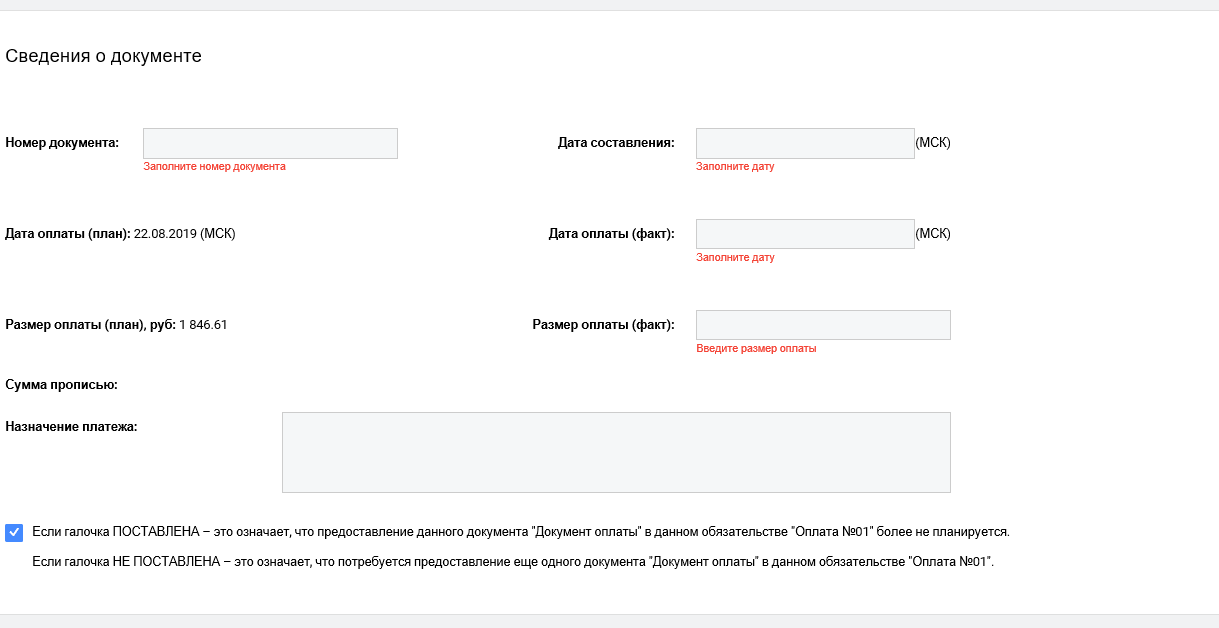 Добавляем подписанта, заполняем обязательные поля также как и в документе приемки.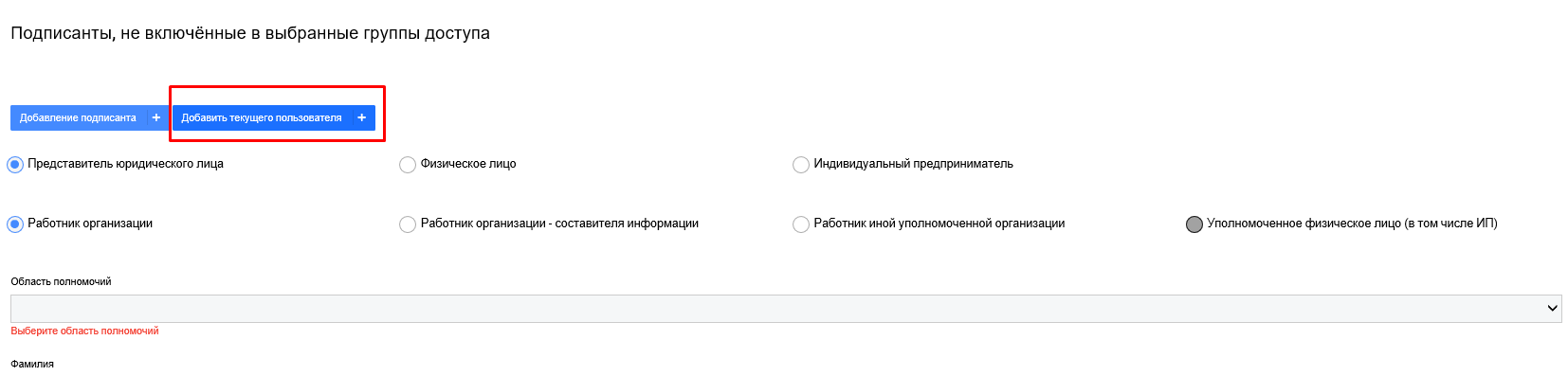 Добавляем файл платежное поручение, нажав на кнопку «выберите файл» 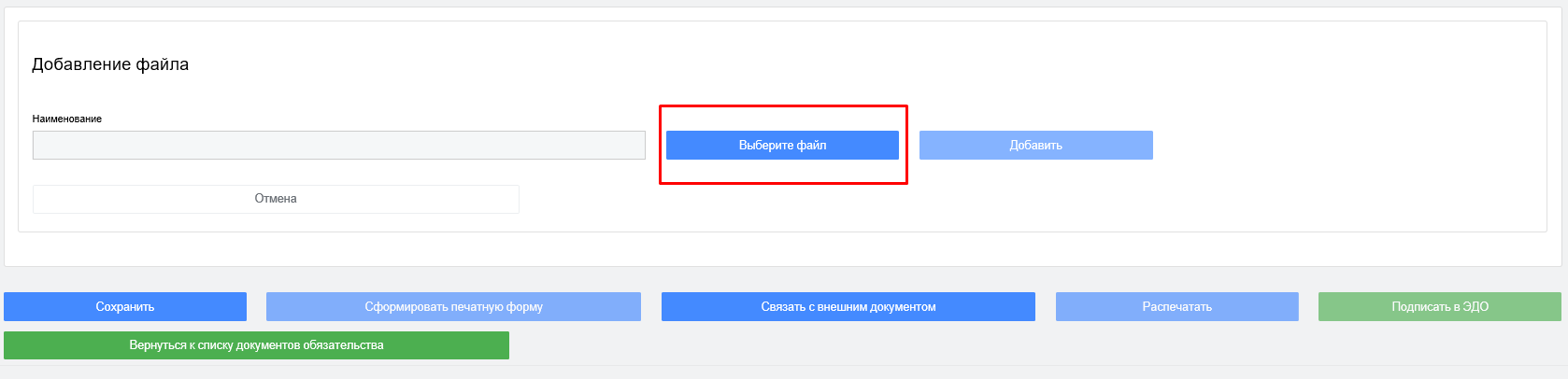 После того как выбрали файл, нажимаем кнопку «Добавить»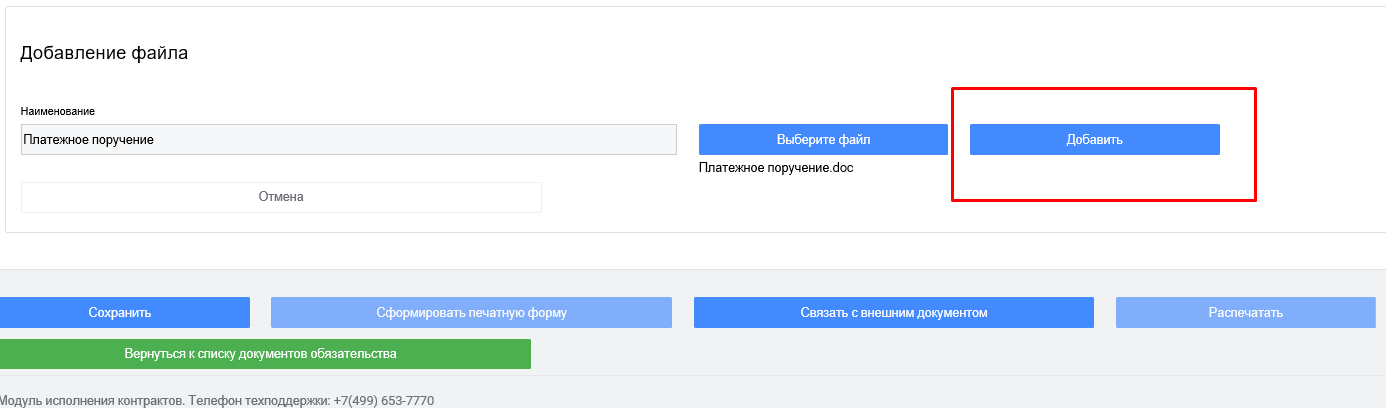 Затем нажимаем кнопку «Сохранить» и «Подписать в ЭДО»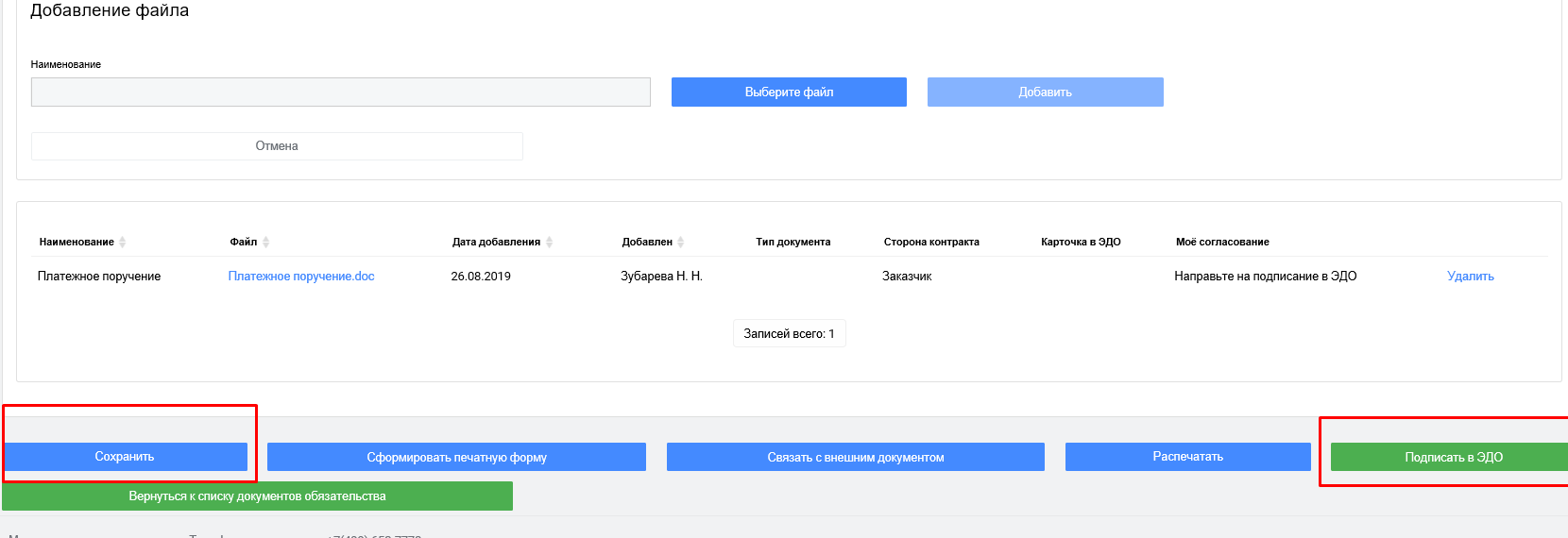 Подтверждаем подписание документа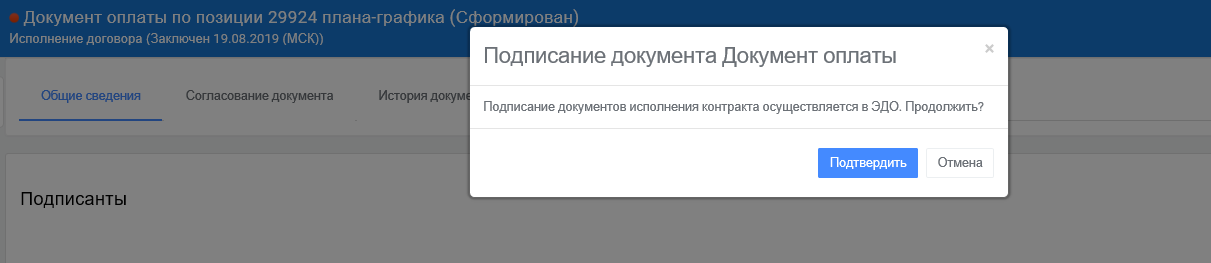 Переходим в систему ЭДО и подписываем документ там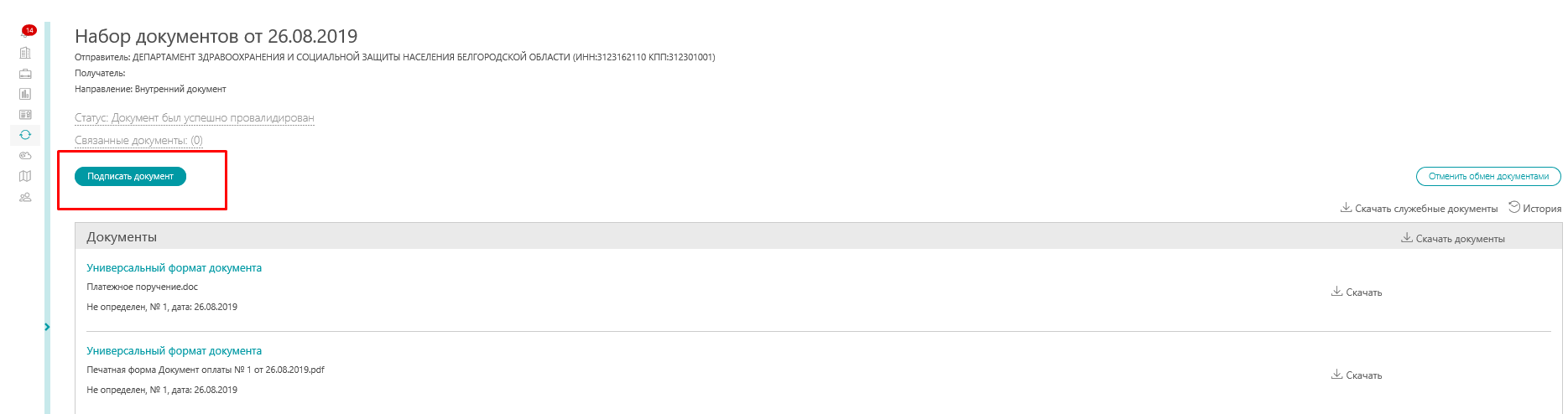 Нажимаем кнопку подписать и отправить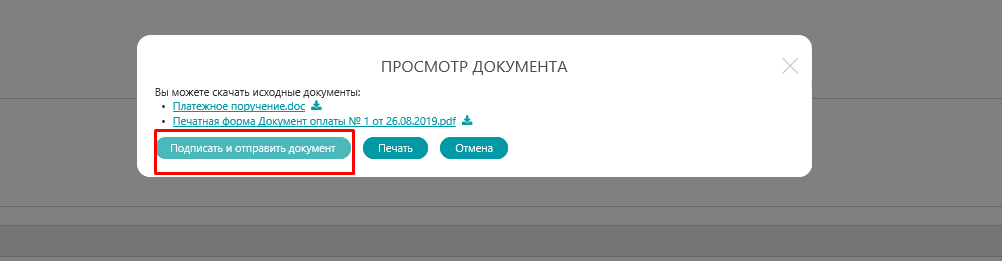 Переходим в МИК, видим смену статуса документа на «Утвержден»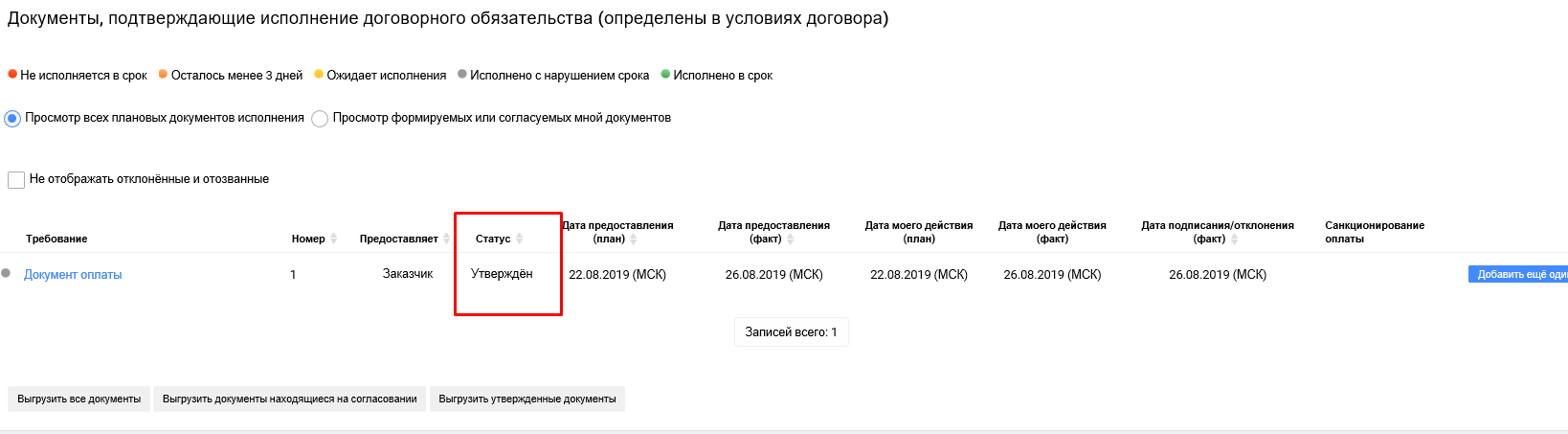 Завершение исполнения договора в МИКПосле того как у нас все обязательства по договору исполнены, появляется уведомление «Исполнение обязательств завершено, необходимо завершить исполнение этапа или договора в МИК»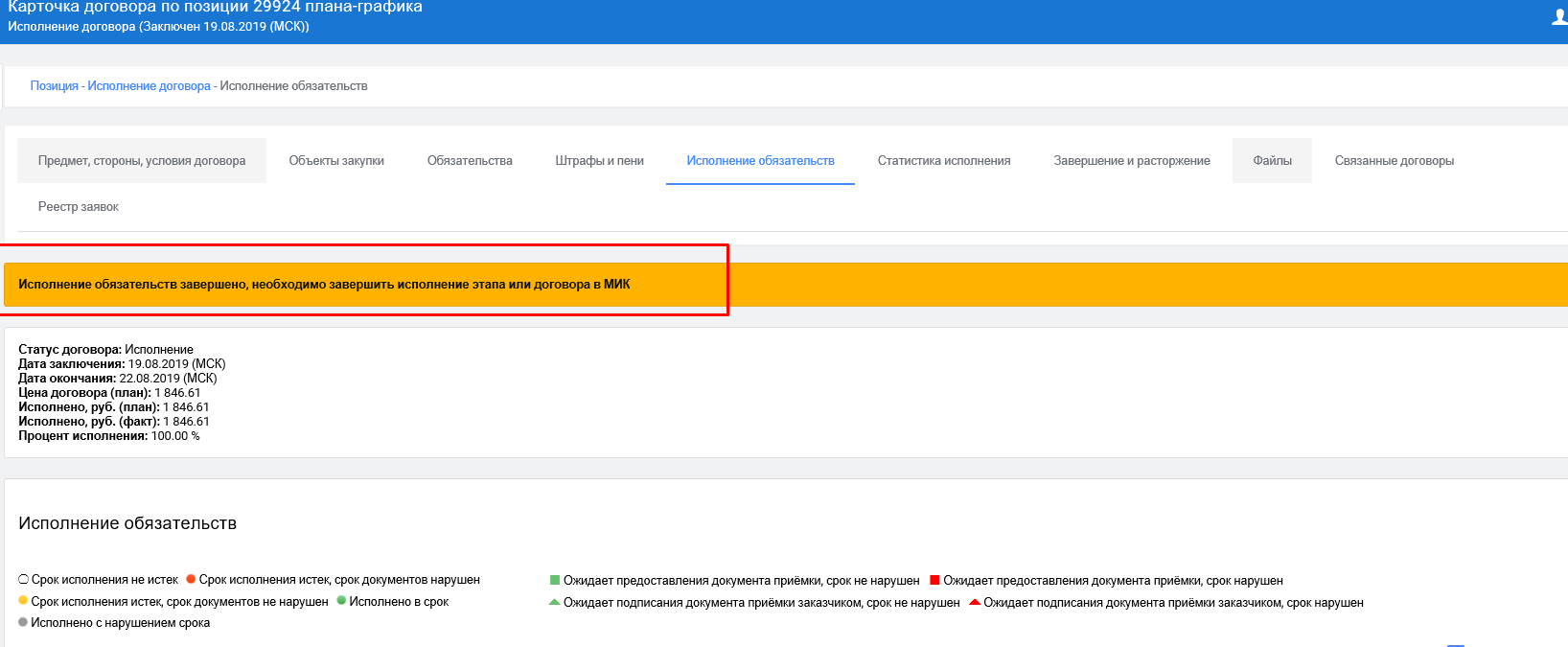 Для того чтобы завершить исполнения договора в МИК переходим на вкладку «завершение и расторжение», нажимаем кнопку «завершить исполнение договора»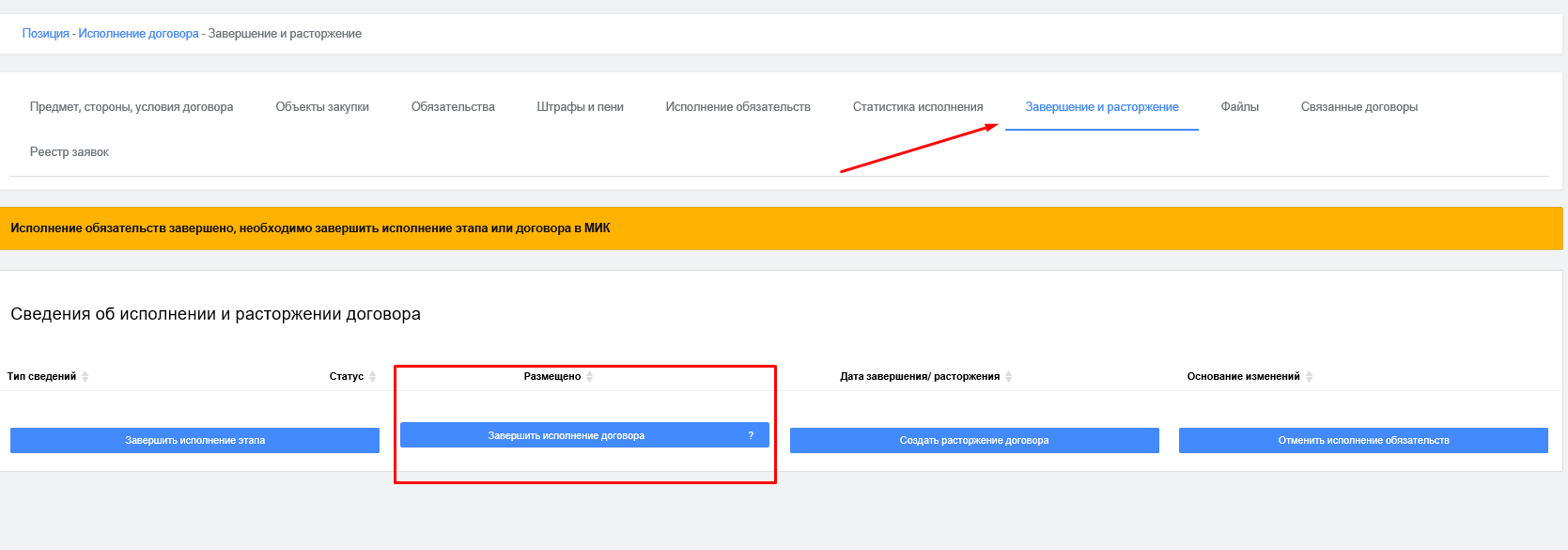 Подтверждаем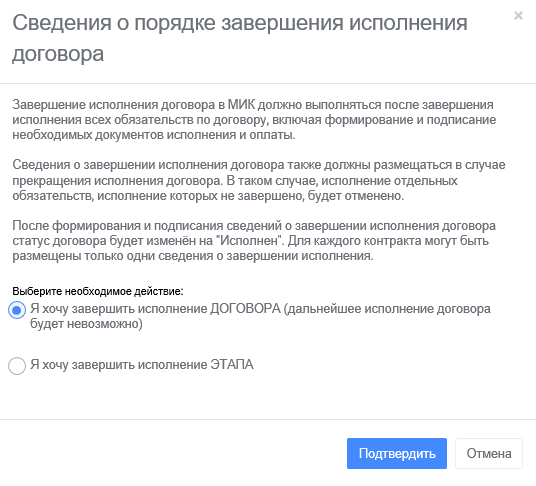 Заполняем обязательные поля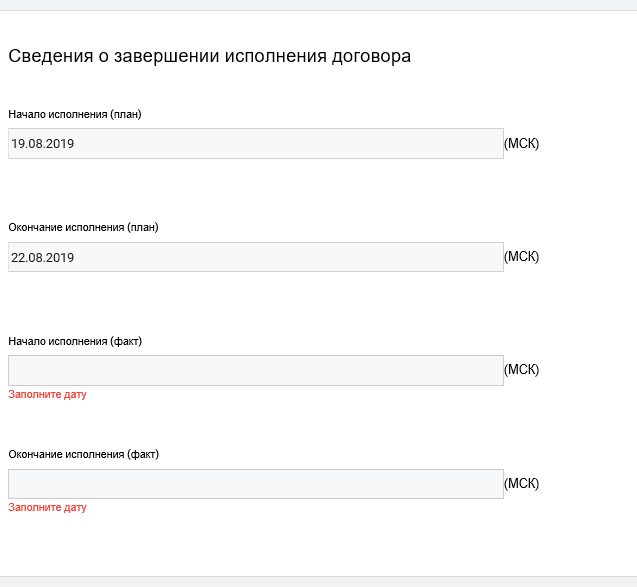 Выбираем обязательства по которым завершено исполнение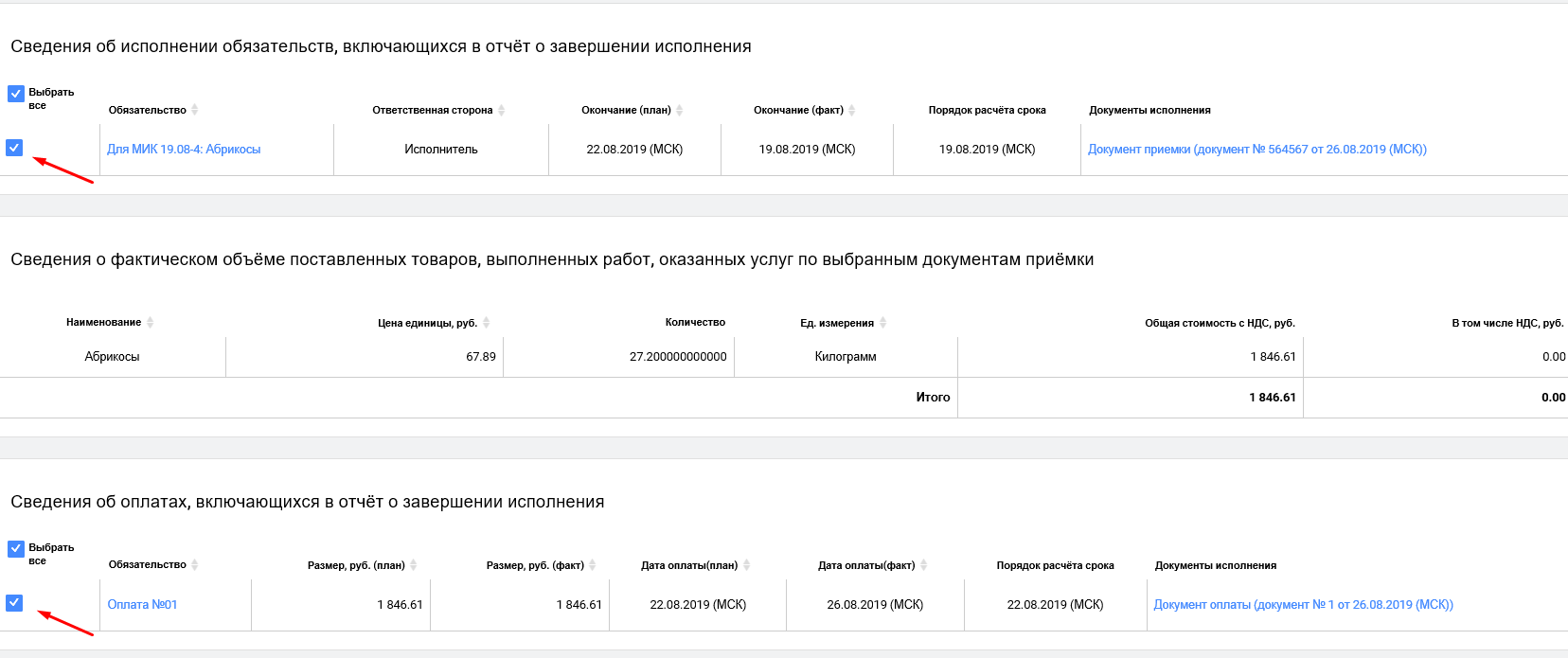 Нажимаем внизу страницы кнопку «сохранить»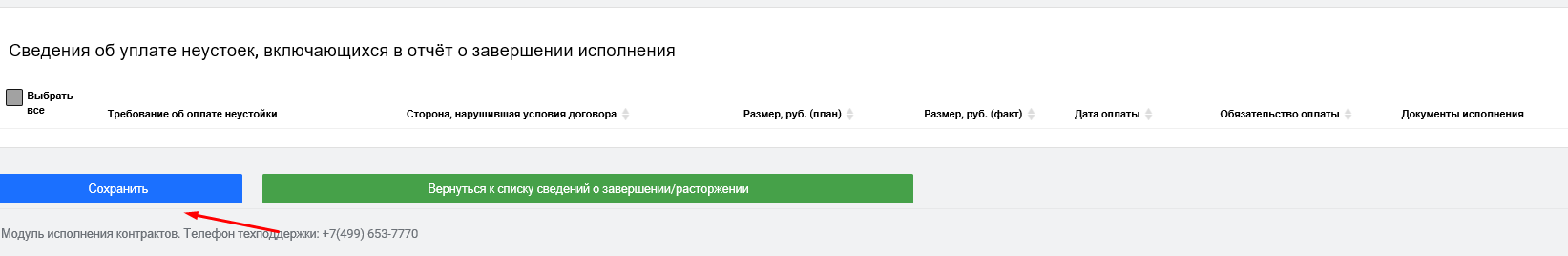 После чего можем добавить файл и затем подписываем сведения о завершении договора.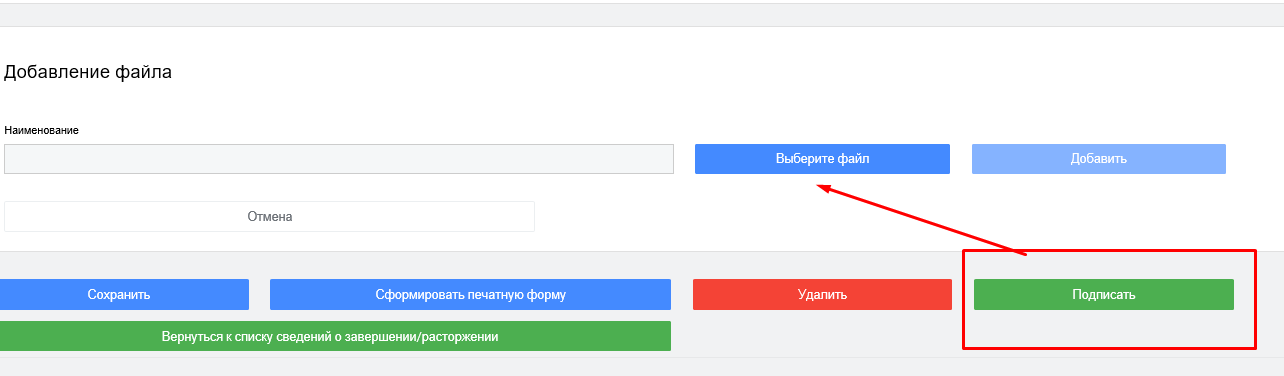 Подписываем сведения в системе ЭДО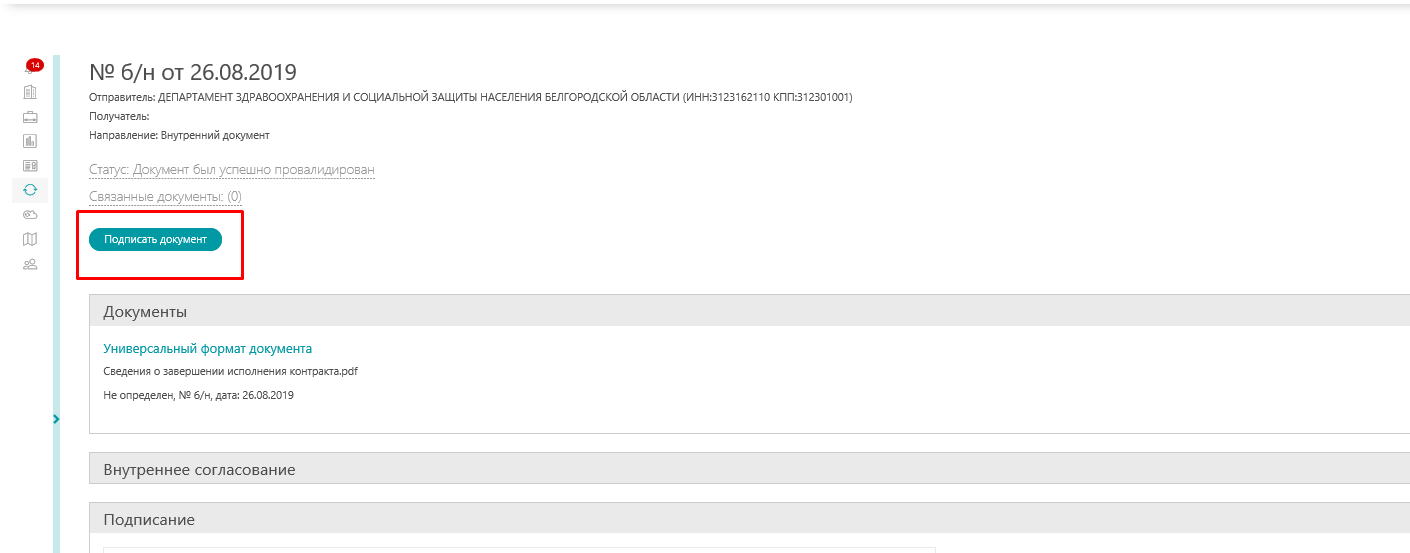 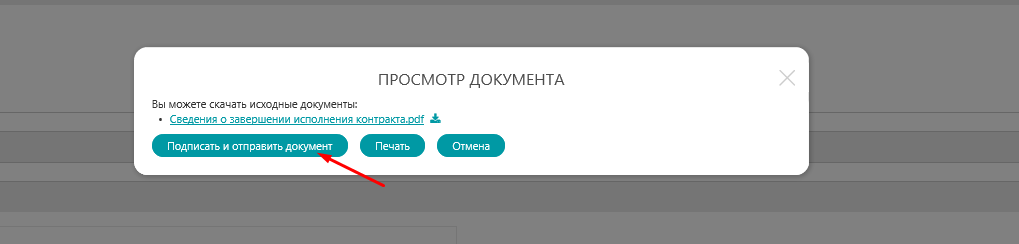 Формируются сведения о завершении исполнения договора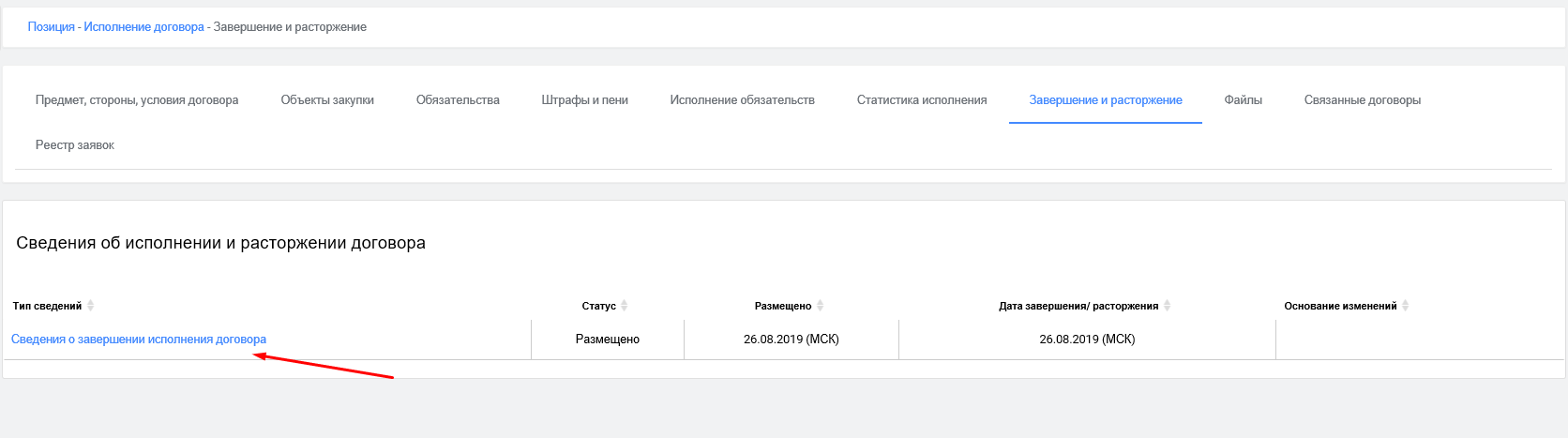 